TITRE DE VOTRE CV - POSTE SOUHAITE

Stages ProfessionnelsEmplois Saisonniers / EtudiantsPrénom NOM

Votre adresse complète
Tél : 
Email : adresse@email.zz

Age, marié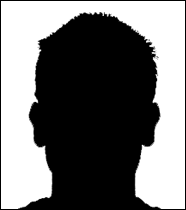 FORMATIONDébut - FinTitre de votre Formation - Ecole / Université
 - Spécialisation éventuelle choisieDébut - FinTitre de votre Formation - Ecole / Université
 - Spécialisation éventuelle choisieEXPERIENCE PROFESSIONNELLEMois AA - Mois AANom de l'Entreprise - Titre du poste occupé
 - Description brève d'un point clé
 - Responsabilité, tâche, réalisation...
 - Autre responsabilité, autre tâche, autre réalisation...Mois AA - Mois AANom de l'Entreprise - Titre du poste occupé
 - Description brève d'un point clé
 - Responsabilité, tâche, réalisation...
 - Autre responsabilité, autre tâche, autre réalisation...LANGUES ET INFORMATIQUEAnglaisCourant (TOEIC : 805)InformatiqueCENTRES D'INTERETAssociationDescription de votre activité associative / culturelleSportDescription du sport pratiqué, niveau